Муниципальное бюджетное дошкольное образовательное учреждение«Детский сад № 6 «Цветик»Конспект занятия по формированию основ экологической культуры для детей подготовительной группы (6-7 лет)«ЛЕСНОЕ ЦАРСТВО»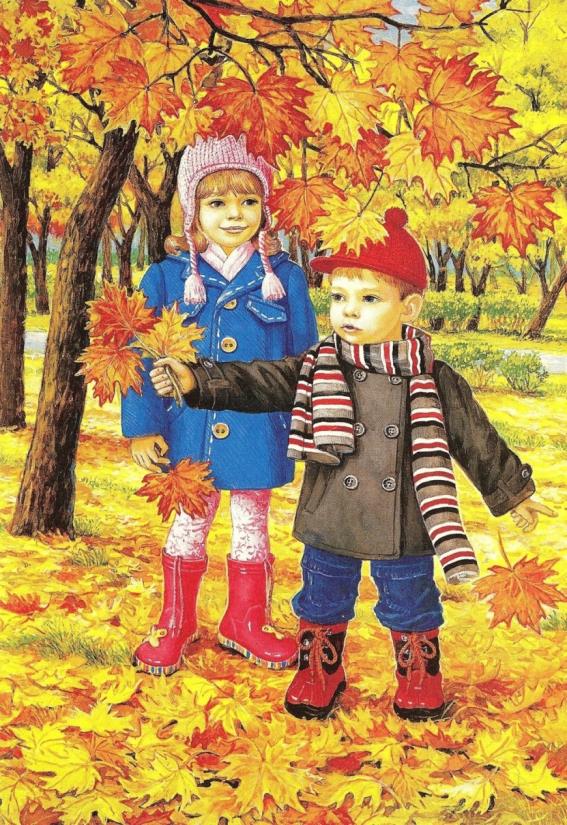 Подготовила:  воспитатель Соколова Елена Александровнаг. Рассказово2018 годЦель: Формирование у детей ответственного отношения к природе, основ экологической культуры.Программное содержание:1.	Образовательные задачи: уточнить и закрепить представления о лиственных и хвойных деревьях, познакомить с профессией «лесник», учить осознанно, применять знания о правилах поведения в лесу.2.	Воспитательные задачи: воспитывать  ответственное отношение к общенародному делу охраны леса, прививать любовь и уважение к нашей Родине, к лесу, к родной природе.   Способствовать воспитанию  уважительного отношения к труду лесника..3. Развивающие задачи: развивать свободное общение с взрослыми и детьми,  компоненты устной речи детей. Приобщать к словесному и изобразительному искусству, в том числе развивать художественное восприятие и эстетический вкус. Формировать целостную картину мира, расширять кругозор  в части представлений об экологии.4.	Активизировать словарь по темам «Лес», «Животные», «Охрана леса».Предварительная работа: рассматривание тематических папок о растениях и животных, чтение стихотворений, беседа “Охрана леса”, разучивание пословиц о родной земле, подбор материала и изготовление авторского пособия лэпбук «Экология», разработка интерактивного тренажёра «Найди листочек с дерева», гимнастики для глаз «Осень в лесу»Оборудование: макеты деревьев и животных;экран, проектор, ноутбук, интерактивная игра «С какого дерева листочек?», компьютерная гимнастика для глаз «Осень в лесу»;авторское методическое пособие – лэпбук «Экология», его содержание: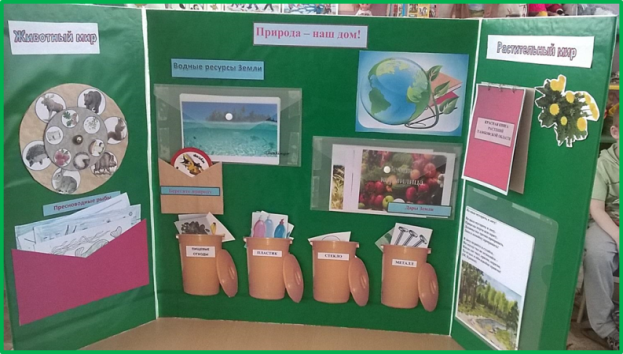          Папка с фотографиями «Водные ресурсы Земли»	Папка с фотографиями «Дары земли»	Дидактическая игра «Береги природу! Знаки!»	Дидактическая игра «Утилизация мусора»	Дидактическая игра «Корм для животных»	Раскраски «Пресноводные рыбы»	«Красная книга Тамбовской области»	Папка со стихами на тему «Сбережем нашу планету»•	  на каждого ребенка материал для продуктивной деятельности: картон для основы, шаблоны кроны деревьев, листы бумаги жёлтого цвета для обрывной аппликации, клей, тряпочка, кисть.Методические приемы: вопросы, рассматривание картинок, просмотр видеофильма, презентации,  интерактивная игра, чтение стихов, сюрпризный момент, изобразительная деятельность.Словарь: хвойные и лиственные деревья, лесник, утилизация мусора.Ход занятия:- Дорогие ребята! Поговорим сегодня о лесе. Три близко растущих друг с другом дерева – это лес? Конечно это не лес. А если четыре - пять деревьев растут довольно далеко друг от друга на равнине, представляют ли они собой лес? Эти отдельно стоящие деревья тоже не лес. Так что же такое лес? (Лес – это множество деревьев, расположенных близко друг к другу и растущих на большом участке земли.)- Вы когда - нибудь бывали в лесу? Что вам понравилось, запомнилось? В лесу очень много деревьев, они стоят близко друг к другу. Их кроны соприкасаются, а кое -  где и плотно смыкаются. Напомню, что кроной дерева называется вся его разветвленная часть. - Предлагаю изобразить вам лес. Для этого нам понадобятся макеты деревьев. 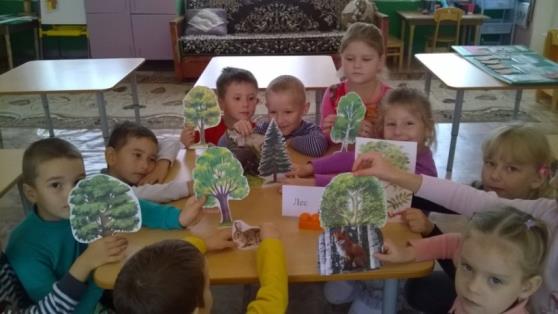 - Лес – это дом для мхов и трав, грибов, кустарников и деревьев, птиц, зверей и насекомых.  Учёные называют его природным сообществом. Ведь обитатели  леса дружно живут бок о бок, сообща, помогая друг другу,  будто соседи в большом многоэтажном доме. Ребята, а давайте наш лес заселим животными.- Зелёные насаждения занимают почти половину всей территории нашей Родины. Большая часть лесов России – хвойные. Чем они отличаются от лиственных? Что такое хвоя? (Хвоинки – это тоже листья, только особой формы, короткие, длинные, собранные в пучки по несколько штук вместе, растущие попарно или отдельно).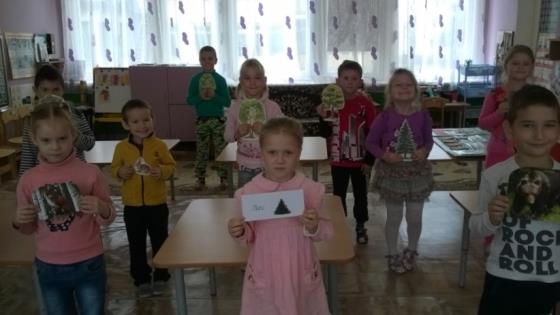 - Ребята, подскажите, какие деревья растут в лесах? (Ответы детей: ель, сосна, берёза, дуб и липа, осина, клён и рябина). Представим, что подул ветерок и принес нам листочки с деревьев. А вот с какого дерева листочек прилетел, мы с вами попробуем определить. У нас есть компьютерная игра «С какого дерева листочек?» (Дети сами называют дерево, подбирают нужный листочек. На экране сразу виден результат -  верное решение или нет).  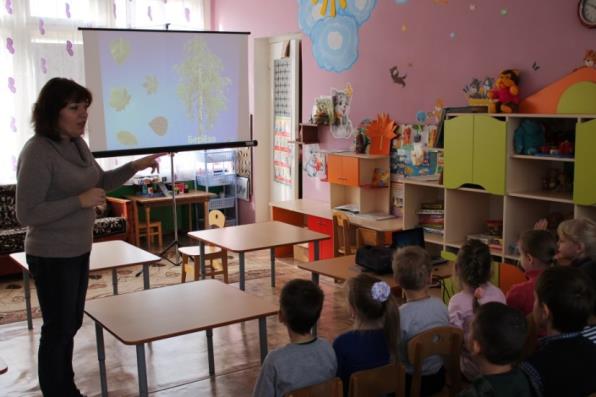 - Ребята, в игре Фея леса преподнесла нам гостинцы. Красиво в лесу, правда? Я прочитаю стихотворение, а вы подумайте, о каком времени года в нем идет речь?Осень.Берёзы косы расплели,Руками клёны хлопали,Ветра холодные пришли,И тополи затопали.Поникли ивы у пруда,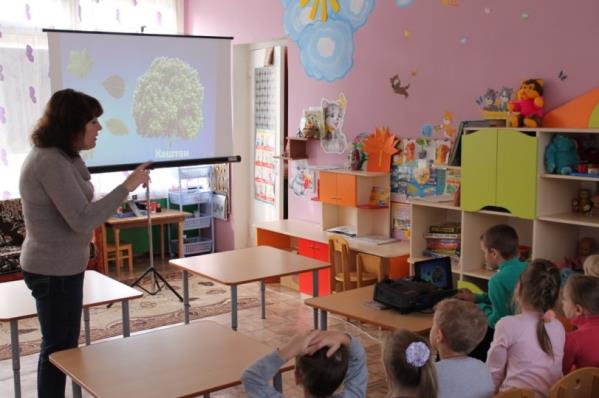 Осины задрожали,Дубы, огромные всегда,Как будто меньше стали.Всё присмирело, съёжилось,Поникло, пожелтело.Лишь ёлочка пригожаяК зиме похорошела.М. Садовский- Итак, мы с вами пришли с осенний лес. Я предлагаю вам удобно сесть на стульчиках, прислушаться к звукам осеннего леса, насладиться красотой природы. (Релакс-минутка «Осень в лесу»). 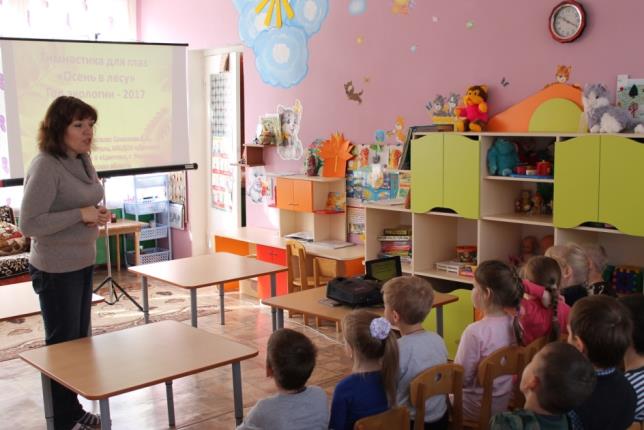 - В лесу тихо, только птицы и звери нарушают покой. Но кто-то еще проходит по лесу. Посмотрите, кто – то идет нам навстречу.(Появляется лесник)Лесник: - Здравствуйте, ребята! Добро пожаловать в лес. Я – лесник. Я  забочусь  о лесе – берегу его от пожара, помогаю животным в трудную минуту: зимой в голод, весной в половодье. Очищаю лес от старых деревьев, намечаю посадки новых деревьев, борюсь с нарушителями. В лесу можно отдыхать, но нужно и соблюдать правила  безопасности в лесу. Ведь лес – это дом для растений и животных. Я предлагаю поиграть вам в игру «Береги природу! Лесные знаки». (Лесник показывает знаки, которые рассказывают, что запрещается делать в лесу).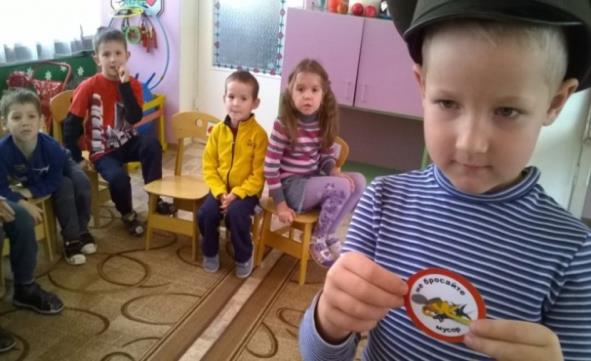  -Ребята, к сожалению, не все люди знают о правилах поведения в лесу. Многие оставляют после отдыха, прогулок по лесу после себя мусор. Я предлагаю вам очистить лес от отходов. Для этого у нас есть мусорные баки для разных видов отходов – для стекла, металла, пластика и пищевых отходов. Давайте соберем мусор по бакам в соответствии с материалом. Я предлагаю поиграть вам в игру «Утилизация мусора!».Лесник: Спасибо вам, ребята! Вы подрастете и станете настоящими экологами, будете оберегать и защищать природу! А мне пора обходить свои владения.(Лесник уходит)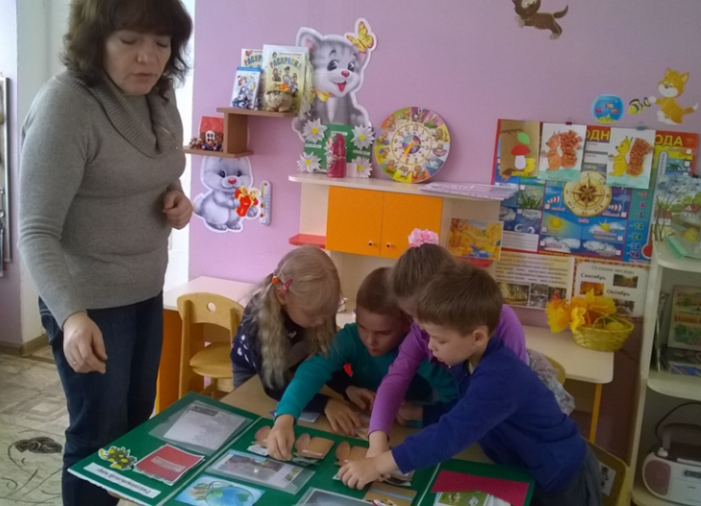 - Мы можем увидеть много растений  в лесу, много зверей и птиц здесь живёт. И во всём строгий порядок. Всё в нём крепко – накрепко связано и существует по своим лесным законам: и насекомые, и птицы, и звери, и грибы, и все растения.- С какой целью человек ходит в лес? (Ответы детей: подышать свежим воздухом, полюбоваться красотой природы, послушать голоса леса, собрать грибы, полакомиться ягодами).- Почему говорят  «Лес – наше богатство»?  (Ответы детей: лес даёт нам чистый воздух, ягоды, орехи, грибы; лес – украшение планеты, здоровье людей, лес – родной дом для растений и животных). 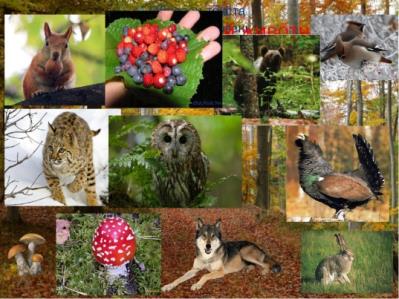 - Как люди ещё используют лес? (Ответы детей: из дерева изготавливают мебель, бумагу, музыкальные инструменты, нитки и т.д.)- Лес – это не только чистый воздух, сырьё, но и бесценная красота. И эту красоту и богатство люди должны беречь.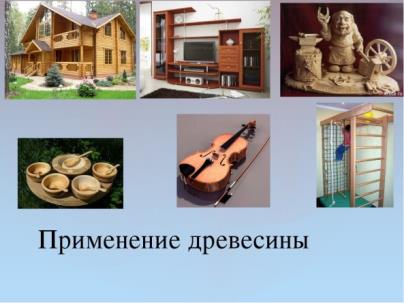 Берегите русский лес,Он – источник всех чудес!Чтобы всюду зеленелиСосны, вязы, клёны, ели,Берегите лес!Белке, кунице, зайцу, лисицеЛес – дом родной.Птице и зверю хочется верить в мир и покой! Ф. Лисичкин- Ребята, осень наряжает  лес в какие – то сказочные одежды. Недаром во многих стихотворениях об этом времени года авторы употребляют такие слова, как «золото», «позолота». Какой цвет в нашей палитре мы будем использовать, когда слышим эти слова?- Сегодня мы создадим объемную аппликацию «Осень в лесу». А пока мы будем выполнять работу, для нас прозвучит красивая мелодия. На желтом листе бумаги распечатаны шаблоны кроны деревьев (по 3 заготовки на каждого ребёнка), ствол дерева. Кроны деревьев складываются по вертикали пополам, приклеиваются друг к другу. На основу наклеивается ствол дерева, объемная крона. С помощью обрывной аппликации приклеиваются облетающие листья. 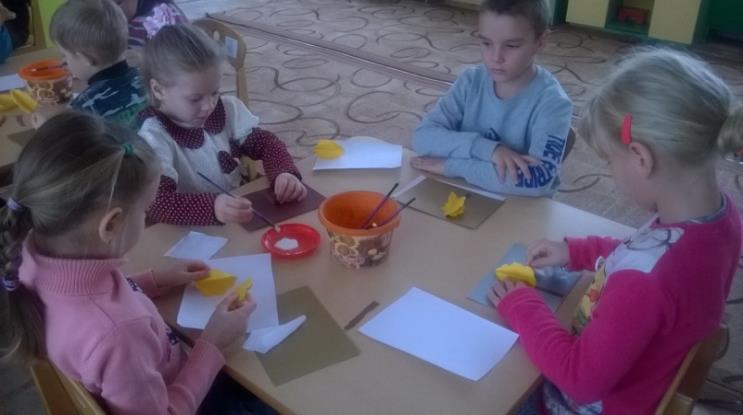 - Какой красивый лес у нас получился. Мы будем часто приходить в лес. Лес наш друг и помощник.  Мы много с вами узнали о пользе леса: дает древесину, лекарства, грибы, ягоды, орехи. В лесу мы наслаждаемся природой. Лес – это наше богатство! Берегите лес! С какой новой профессией мы познакомились? (Лесник).  Люди этой профессии заботятся о лесе – берегут его от пожара, помогают животным в трудную минуту – зимой в голод, весной в половодье. Они очищают лес от старых деревьев, намечают посадки новых деревьев, борются с браконьерами (люди, которые истребляют животных, охотятся на них без разрешения).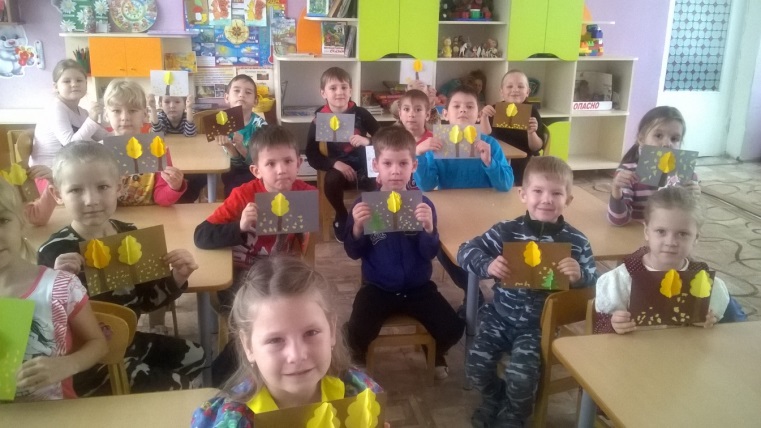 - Ребята, вы согласны защищать и беречь лес? Тогда и природа скажет вам спасибо.Николаева С. Н. Юный эколог. Система работы в подготовительной к школе группе детского сада. Для работы с детьми 6-7 лет. - М.:МОЗАИКА-СИНТЕЗ, 2010. - 168 с.: цв.вкл.Интернет ресурсы:  https://xn--j1ahfl.xn--p1ai/library/konspekt_otkritogo_itogovogo_zanyatiya_po_ekologii_v_140202.htmlhttps://videouroki.net/razrabotki/zaniatiie-v-podghotovitiel-noi-k-shkolie-ghruppie-po-ekologhii-lies-nashie-bogha.html